Forduljon az                  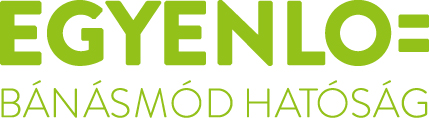 ügyfélszolgálatához, haneme,faji hovatartozása,bőrszíne,nemzetisége,nemzetiséghez való tartozása,fogyatékossága,életkora,egészségi állapota,vallási-vagy világnézeti meggyőződése,politikai vagy más véleménye,anyanyelve,családi állapota,anyasága vagy apasága,szexuális irányultsága,nemi identitása,vagyoni helyzetevagy egyéb tulajdonsága miatt hátrányos megkülönböztetés éri!Az Egyenlő Bánásmód Hatóság feladata a hátrányos megkülönböztetéssel okozott jogsértések kivizsgálása és megszüntetése.Keresse fel Dr. Kovács Ferenc Zala megyei egyenlőbánásmód-referens ügyfélfogadását:06 30/9274487, zala@egyenlobanasmod.huZala Megyei Család, Esélyteremtő és Önkéntes Ház8900 Zalaegerszeg, Kossuth utca 47-51.		2020.11.04.  08.00-14.00							2020.11.11.  08.00-14.00Zala Megyei Kormányhivatal Hatósági Főosztály Igazságügyi Osztály8900 Zalaegerszeg, Mártírok u. 42-44.		2020.11.18.  09.00-13.00 	Értelmi Fogyatékosok Érdekvédelmi Szervezete 2020.11.26. 09.00-13.008360 Keszthely, Szalasztó u. 1.	Egyenlő bánásmód– mindenkit megillet